Wykaz podręczników na rok szkolny 2023 / 2024TECHNIKUM – klasa I                                  Technik żywienia i usług gastronomicznychKlasa I- technik żywienia i usług gastronomicznychKlasa I- technik żywienia i usług gastronomicznychKlasa I- technik żywienia i usług gastronomicznychKlasa I- technik żywienia i usług gastronomicznychKlasa I- technik żywienia i usług gastronomicznychL.p.Przedmiot Tytuł podręcznika     AutorzyWydawnictwo1.Język polskiPonad słowami. Podręcznik do języka polskiego dla liceum ogólnokształcącego i technikum 1 część 1.Zakres podstawowy i rozszerzony.Ponad słowami. Podręcznik do języka polskiego dla liceum ogólnokształcącego i technikum 1 część 2.Zakres podstawowy i rozszerzony.M. Chmiel, A. CisowskaJ. KościerzyńskaH. KusyA. WróblewskaM. Chmiel, A. CisowskaJ. KościerzyńskaH. KusyA. RównyA. WróblewskaNowa Era2019Nowa Era20192.Język angielskiImpulse 2Podręcznik oraz zeszyt ćwiczeńCatherine McBeth,  Patricia ReillyMacmillan3.Język niemieckiPerfekt 1. Język niemiecki dla liceów i techników. Podręcznik oraz zeszyt ćwiczeń.Beata Jaroszewicz, Jan Szurmant, Anna Wojdat-NiklewskaPearson5.Historia Poznać przeszłość 1 + karty pracyMarcin Pawlak, Adam Szweda      Nowa Era6Historia i teraźniejszośćHistoria i teraźniejszość. Podręcznik. Liceum i technikum. Zakres podstawowy. Część 1Izabela Modzelewska-Rysak, Leszek Rysak, Karol Wilczyński, Adam CisekWSiP20227.Geografia Oblicza geografii 1- podręcznik dla liceum ogólnokształcącego i technikum - zakres podstawowy + karty pracy ucznia 1 do tego podręcznikaRoman MalarzMarek WięckowskiNowa Era20198.BiologiaBiologia na czasie 1 Podręcznik dla liceum ogólnokształcącego i technikum, 
zakres podstawowy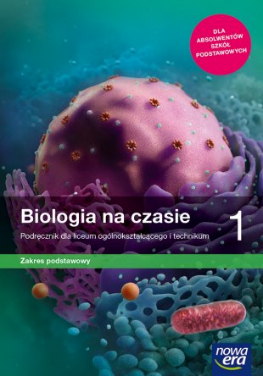 Anna HelminJolanta HoleczekNowa Era9.Chemia"To jest chemia 1" Chemia ogólna i nieorganiczna. Zakres podstawowyRomuald Hassa, Aleksandra Mrzigod, Janusz MrzigodNowa Era9.Chemia "Karty pracy ucznia z kartami laboratoryjnymi dla liceum ogólnokształcącego i technikum". Chemia ogólna i nieorganiczna. Zakres podstawowy. Autorzy:Aleksandra Kwiek, Elżbieta MegielNowa Era10.FizykaFizyka podręcznik dla liceum i technikum – zakres podstawowy. Część 1L. LehmanW.PolesiukG. Wojewoda         WSiP11.Matematyka MATeMAtyka 1Podręcznik do matematyki dla liceum ogólnokształcącego i techniku. Zakres podstawowy i rozszerzony - Szkoła ponadpodstawowaWojciech Babiański, Lech Chańko, Karolina WejNowa Era14Biznes i zarządzanieInformacja będzie podana we wrześniu 13.Edukacja dla bezpieczeństwaŻyję i działam bezpiecznie. Podręcznik dla szkół ponadpodstawowychJarosław Słoma      Nowa Era            202214.Określanie znaczenia składników pokarmowych w żywieniu człowiekaOrganizacja żywienia i usług gastronomicznychZasady żywienia. Kwalifikacja HGT.12 część 1H. Kunachowicz ,I. Nadolna, B. Przygoda, B. Sińska,H. TurlejskaWydawnictwo WSiP, Warszawa, 2019/202015. Przygotowanie surowców do procesu technologicznego.Przygotowanie i wydawanie dań z surowców roślinnych.Technologia gastronomiczna z towaroznawstwem. Przygotowanie i wydawanie dań. Kwalifikacja HGT.02. cześć1.Małgorzata KonarzewskaWSiP, Warszawa, 2019KLASA I -   Technik technologii żywnościKLASA I -   Technik technologii żywnościKLASA I -   Technik technologii żywnościKLASA I -   Technik technologii żywnościKLASA I -   Technik technologii żywnościL.p.Przedmiot Tytuł podręcznika     AutorzyWydawnictwo1.Język polskiPonad słowami. Podręcznik do języka polskiego dla liceum ogólnokształcącego i technikum 1 część 1.Zakres podstawowy i rozszerzony.Ponad słowami. Podręcznik do języka polskiego dla liceum ogólnokształcącego i technikum 1 część 2.Zakres podstawowy i rozszerzony.M. Chmiel, A. CisowskaJ. KościerzyńskaH. KusyA. WróblewskaM. Chmiel, A. CisowskaJ. KościerzyńskaH. KusyA. RównyA. WróblewskaNowa Era2019Nowa Era20192.Język angielskiImpulse 2 Podręcznik oraz zeszyt ćwiczeńCatherine McBeth,  Patricia ReillyMacmillan3.Język niemieckiPerfekt 1. Język niemiecki dla liceów i techników. Podręcznik oraz zeszyt ćwiczeń.Beata Jaroszewicz, Jan Szurmant, Anna Wojdat-NiklewskaPearson5.Historia Poznać przeszłość  1 + karty pracyMarcin Pawlak, Adam Szweda      Nowa Era6.Historia i teraźniejszośćHistoria i teraźniejszość. Podręcznik. Liceum i technikum. Zakres podstawowy. Część 1Izabela Modzelewska-Rysak, Leszek Rysak, Karol Wilczyński, Adam CisekWSiP20227.Geografia Oblicza geografii 1- podręcznik dla liceum ogólnokształcącego i technikum - zakres podstawowy + karty pracy ucznia 1 do tego podręcznikaRoman MalarzMarek WięckowskiNowa Era20198.BiologiaBiologia na czasie 1Podręcznik dla liceum ogólnokształcącego i technikum, 
zakres podstawowyAnna HelminJolanta HoleczekNowa Era9.Chemia"To jest chemia 1" Chemia ogólna i nieorganiczna. Zakres podstawowyRomuald Hassa, Aleksandra Mrzigod, Janusz MrzigodNowa Era9.Chemia "Karty pracy ucznia z kartami laboratoryjnymi dla liceum ogólnokształcącego i technikum". Chemia ogólna i nieorganiczna. Zakres podstawowy. Autorzy:Aleksandra Kwiek, Elżbieta MegielNowa Era10.FizykaFizyka podręcznik dla liceum i technikum – zakres podstawowy. Część 1L. LehmanW.PolesiukG. Wojewoda         WSiP11.Matematyka MATeMAtyka 1Podręcznik do matematyki dla liceum ogólnokształcącego i techniku. Zakres podstawowy i rozszerzony - Szkoła ponadpodstawowaWojciech Babiański, Lech Chańko, Karolina WejNowa Era13.Edukacja dla bezpieczeństwaŻyję i działam bezpiecznie. Podręcznik dla szkół ponadpodstawowychJarosław Słoma      Nowa Era            202214.Biznes i zarządzanieInformacja będzie podana we wrześniu 15. Maszyny i urządzenia w przetwórstwie spożywczymTechnologia żywności  część 2Mieczysław DłużewskiWSIP16.Towaroznawstwo spożywczeTowaroznawstwo spożywczePraca zbiorowa pod red. Ewy Czarnieckiej-SkubinyFORMAT-ABKLASA I - Technik usług kelnerskichKLASA I - Technik usług kelnerskichKLASA I - Technik usług kelnerskichKLASA I - Technik usług kelnerskichKLASA I - Technik usług kelnerskichL.p.Przedmiot Tytuł podręcznika     AutorzyWydawnictwo1.Język polskiPonad słowami. Podręcznik do języka polskiego dla liceum ogólnokształcącego i technikum 1 część 1.Zakres podstawowy i rozszerzony.Ponad słowami. Podręcznik do języka polskiego dla liceum ogólnokształcącego i technikum 1 część 2.Zakres podstawowy i rozszerzony.M. Chmiel, A. CisowskaJ. KościerzyńskaH. KusyA. WróblewskaM. Chmiel, A. CisowskaJ. KościerzyńskaH. KusyA. RównyA. WróblewskaNowa Era2019Nowa Era20192.Język angielskiImpulse 2 Podręcznik oraz zeszyt ćwiczeńCatherine McBeth,  Patricia ReillyMacmillan3.Język niemieckiPerfekt 1. Język niemiecki dla liceów i techników. Podręcznik oraz zeszyt ćwiczeń.Beata Jaroszewicz, Jan Szurmant, Anna Wojdat-NiklewskaPearson5.Historia Poznać przeszłość 1 + karty pracyMarcin Pawlak, Adam Szweda      Nowa Era6.Historia i teraźniejszośćHistoria i teraźniejszość. Podręcznik. Liceum i technikum. Zakres podstawowy. Część 1Izabela Modzelewska-Rysak, Leszek Rysak, Karol Wilczyński, Adam CisekWSiP20227.Geografia Oblicza geografii 1- podręcznik dla liceum ogólnokształcącego i technikum - zakres podstawowy + karty pracy ucznia 1 do tego podręcznikaRoman MalarzMarek WięckowskiNowa Era20198.BiologiaBiologia na czasie 1Podręcznik dla liceum ogólnokształcącego i technikum, 
zakres podstawowyAnna HelminJolanta HoleczekNowa Era9.Chemia"To jest chemia 1" Chemia ogólna i nieorganiczna. Zakres podstawowyRomuald Hassa, Aleksandra Mrzigod, Janusz MrzigodNowa Era9.Chemia "Karty pracy ucznia z kartami laboratoryjnymi dla liceum ogólnokształcącego i technikum". Chemia ogólna i nieorganiczna. Zakres podstawowy. Autorzy:Aleksandra Kwiek, Elżbieta MegielNowa Era10.FizykaFizyka podręcznik dla liceum i technikum – zakres podstawowy. Część 1L. LehmanW.PolesiukG. Wojewoda         WSiP11.Matematyka MATeMAtyka 1Podręcznik do matematyki dla liceum ogólnokształcącego i techniku. Zakres podstawowy i rozszerzony - Szkoła ponadpodstawowaWojciech Babiański, Lech Chańko, Karolina WejNowa Era13.Edukacja dla bezpieczeństwaŻyję i działam bezpiecznie. Podręcznik dla szkół ponadpodstawowychJarosław Słoma      Nowa Era            202214.Biznes i zarządzanie Informacja będzie podana we wrześniu 15.Określanie znaczenia składników pokarmowych w żywieniu człowiekaOrganizacja żywienia i usług gastronomicznych. Zasady żywienia. Część 1.Beata Przygoda,Hanna Kunachowicz,Irena Nadolna, Beata Sińska,Halina TurlejskaWSiP201916. Sporządzanie potraw i napojówTechnologia gastronomiczna z towaroznawstwem. Przygotowanie i wydawanie dań. Kwalifikacja HGT.02. cześć1.Małgorzata KonarzewskaWSiP, Warszawa, 201917.Obsługiwanie gościObsługa kelnerska. Część 1Renata Szajna, Danuta ŁawniczakWSiP, Warszawa 2019